Муниципальное бюджетное общеобразовательное учреждение «СОШ№87»ПОРТФОЛИОПРОФЕССИОНАЛЬНОЙ ДЕЯТЕЛЬНОСТИПрокловой Марины Игоревны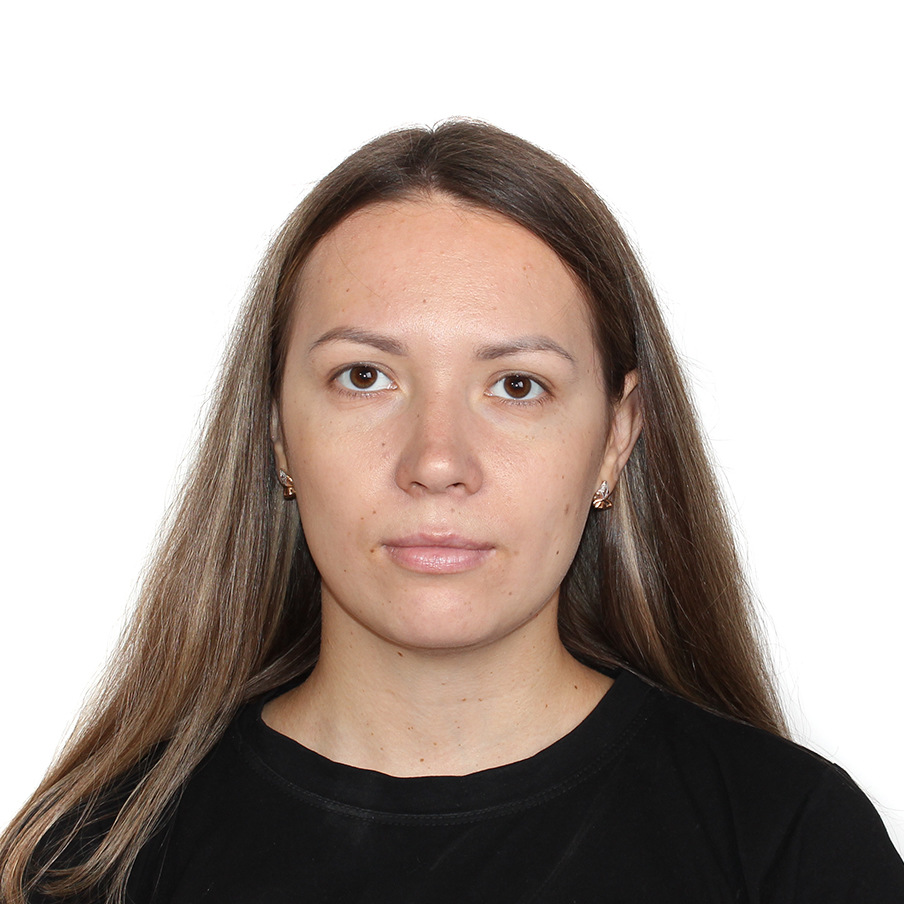 Учителя физической культуры МБОУ «СОШ№87» г.СеверскаОбщие сведенияНагрузка педагога в межаттестационный  период. Курсы повышения квалификации в межаттестационный периодНаграды и поощрения в межаттестационный периодРезультаты участия обучающихся в олимпиадах, конкурсах, фестивалях, соревнованиях в межаттестационный период.Транслирование опыта практических результатов своей профессиональной деятельности в межаттестационный периодФ.И.О.Проклова Марина ИгоревнаМесто работыМБОУ «СОШ№87»Занимаемая должностьУчитель физической культуры, 01.09.2015ОбразованиеФГАОУ ВО Национальный Исследовательский Томский Политехнический университет, 2014г.Специальность и квалификация по дипломуСпециалист по физической культуре и спортуСтаж педагогической работы7Общий трудовой стаж8Предметы, преподаваемые педагогом Классы, в которых работает учительНагрузка 2019-20202019-20202019-2020Физическая культура1а,1б,2а,2б,2в,3а,3б,3в24 часаПедагог дополнительного образованияСпорт. секция « Успешно сдаем ГТО»3 часа2020-20212020-20212020-2021Физическая культура2а,2б,3а,3б,3в,4а,4б,4в24 часаПедагог дополнительного образованияСпорт. секция « Успешно сдаем ГТО»3 часа2021-20222021-20222021-2022Физическая культура3а,3б,4а,4б,4в,5а,5б,5в24 часаПедагог дополнительного образованияСпорт .секция « Успешно сдаем ГТО»3 часаКурсыНазваниеЧасыРезультатС 8 ноября 2019 г. По 9 декабря 2019 г. Прошла обучение на курсах повышения квалификации ОУ Фонд Педагогический университет «Первое сентября» «Правила оказания первой помощи: практические рекомендации для педагогов»36 часовудостоверение о повышении квалификацииС 22 ноября 2020 г. По 30 ноября 2020 г. Прошла обучение на курсах повышение квалификации ОУ Фонд Педагогический университет «Первое сентября»  «Современные подходы к преподаванию физической культуры в соответствии с требованиями ФГОС»36 часовудостоверение о повышении квалификацииС11 мая 2022 г. По 28 мая 2022 г. Прошла повышение квалификации ТОИПКРО по дополнительной профессиональной программе «Развитие современных педагогических компетенций в рамках проекта «Цифровая образовательная чреда»»40 часовудостоверение о повышении квалификации2 июня 2022 г. Прошла обучение на курсе профессионального и личностного развития ОУ Фонд Педагогический университет «Первое сентября»  «Дистанционное обучение по физической культуре : мифы и реальность»6 часовСертификатНаименования наградыКем присвоеноДата присвоенияОснования присвоенияБлагодарностьУправления образования Администрации ЗАТО Северск2021За многолетний добросовестный труд, достигнутые успехи в профессиональной деятельности и в связи с 50-летним юбилеем школыУчастие обучающихся (воспитанников) во внеклассных формах работы(с указанием названия мероприятия)Учебный годУровень мероприятияКлассыКол-во участниковРезультат (участие, наличие победителей, призеров, лауреатов с указанием Ф.И. обучающего (воспитанника)Легкоатлетическое четырехборье «Шиповка Юных»2019-2020муниципальный5-6101 место общекомандноеДевочки общекомандное  -1 местоМальчики общекомандное - 3 местоГрицко Юлия- 1 местоЛегкоатлетический кросс «Энергия спорта»2019-2020муниципальный5-1125Ремезова Настя-2 местоПерова Алина -1 местоВсероссийские соревнования по мини-футболу «Мини-футбол-в школу»2019-2020муниципальный8-981 место общекомандноеВсероссийские соревнования по мини-футболу «Мини-футбол-в школу»2019-2020муниципальный10-1182 место общекомандноеВсероссийские соревнования по мини-футболу «Мини-футбол-в школу»2019-2020региональный8-983 место общекомандноеСоревнования по конькобежному спорту «Лед  надежды»2019-2020муниципальный1-11172 место общекомандноеЕльчанинДеонис- 2 место;Ракитский Данил- 2 место.Соревнования  по волейболу среди юношей2020-2021муниципальный9-1182 место общекомандноеСоревнованиях по легкоатлетическому четырехборью «Шиповка юных» 2020-2021муниципальный5-682 место общекомандноеСоревнования по лапте среди девушек2020-2021муниципальный7-1182 место общекомандноеПервенство школ города по легкой атлетике2021-2022муниципальный7-11152 общекомандное место:1место 100м –Ремезова Н.,1 место 200м- Ремезова Н., 1 место ядро- Варламов А., 1место 100м- Матюшонок В., 3 место 200м- Лабинский В.,  3 место ядро-Старкова А. , 1 место 110с/б- Данильченко К. 1 место эстафета 4по 100мПервенство школ города по мини-футболу2021-2022муниципальный9-11102 место общекомандноеСоревнования  по волейболу среди девушек2021-2022муниципальный5-11103общекомандноеСоревнования по конькобежному спорту «Лед надежды»2021-2022муниципальный1-11252 место- Ганина А.Соревнований по футболу «Кожаный мяч»2021-2022муниципальный143 место общекомандноеСоревнования по лапте среди девушек2021-2022муниципальный5-11103 место общекомандноеСоревнования по легкоатлетическому четырехборью  «Шиповка юных»2021-2022муниципальный5-681 место 60м- Коньков А, 1 место- прыжок в длину, 2 место в многоборье.Форма представленного опыта работыДокумент, подтверждающий участие с указанием названия мероприятия, организатора.Тема представленного опыта работы, инновации, экспериментаДата представления, подтверждение востребованности опыта практических результатов профессиональной деятельностиОткрытый урокСертификат участника муниципальной Декады молодых специалистов« Техника ведения баскетбольного мяча на месте»2019Организатор спортивных соревнованийСертификат участие в организации городских спортивных соревнований «Зимний триатлон ГТО» в качестве главного судьи. 2019